M Ě S T O    Z Á B Ř E H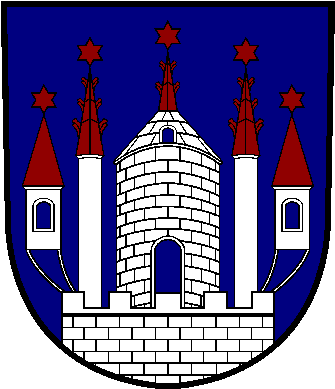 Výzvak podání nabídky a prokázání způsobilostipro veřejnou zakázku malého rozsahu na služby "Audit energetického hospodářství města Zábřehu“Zadavatel stanovuje pro vypracování nabídky a průběh výběrového řízení tyto závazné zadávací podmínky.Obsah zadání:A. Identifikační údaje a základní podmínky výběrového řízení.B. Prokázání splnění kvalifikačních předpokladů uchazečů o veřejnou zakázku.C. Závěrečné prohlášení.A. Identifikační údaje a základní podmínky výběrového řízení.A.1. Zadavatel: 	Zadavatel:		město Zábřeh			Masarykovo nám. 510/6, 789 01 ZábřehZástupce:		RNDr. Mgr. František John, Ph.D. – starostaKontaktní osoba:	Ing. Petr Košťál, vedoucí Odboru technické správy			Ing. Marcela Balvínová, Odbor technické správyIČ:			00303640DIČ:			CZ00303640Telefon:		583 468 111, 583 468 243, 603 163 275Fax:			583 416 505E-mail:			posta@muzabreh.czInternet:		www.zabreh.czBankovní spojení:	ČSOB Zábřeh, a.s., pobočka ZábřehČíslo účtu:		188491170/0300A.2. Vymezení předmětu veřejné zakázky:Předmětem plnění této veřejné zakázky malého rozsahu je vypracování auditu energetického hospodářství města Zábřehu podle a v rozsahu přiloženého Plánu energetického auditu v souladu se zákonem č. 406/2000 Sb., o hospodaření energií, ve znění pozdějších předpisů a prováděcí vyhlášky Ministerstva průmyslu a obchodu České republiky č. 480/2012 Sb., o energetickém auditu a energetickém posudku, ve znění pozdějších předpisů (dále jen „energetický audit“), v souladu s uzavřenou smlouvou o dílo. A.3. Podmínky soutěže - nabídka uchazeče musí obsahovat:Nabídkovou cenu v členění: cena XXX Kč bez DPH, DPH 21% XXX Kč, cena celkem XXX Kč vč. DPHDobu plnění zakázky:  termín zahájení realizace předmětu zakázky:	02.05.2022termín ukončení realizace předmětu zakázky:	nejpozději do 31.10.2022Prokázání kvalifikačních předpokladů Předložení doplněné a podepsané smlouvy o dílo, která je jako příloha č. 2 součástí výzvy a která zahrnuje požadavky zadavatele zformulované v této výzvě. Pokud je uchazečem právnická osoba, pak smlouva o dílo musí být podepsána statutárním orgánem uchazeče. Závěrečné prohlášeníA.4. Soutěžní lhůta:Lhůta pro podání nabídek končí dne 08.04.2022 v 10:00. Nabídku je nutné odeslat elektronicky prostřednictvím komunikačního rozhraní systému JOSEPHINE. Tento způsob komunikace se týká jakékoliv elektronické komunikace, resp. elektronického podávání nabídek mezi zadavatelem a účastníky. Veškeré informace naleznete v příloze č. 1 – požadavky na elektronickou komunikaci pro VZMR.Nabídky doručené po uplynutí lhůty pro podání nabídek nebudou přijaty.Posouzení a hodnocení nabídek je neveřejné.A.5. Kritéria posouzení a hodnocení nabídek dle důležitosti:Nabídky budou posuzovány a hodnoceny podle následujících kritérií:	Celková výše nabídkové ceny  	100 %A.6. Platební podmínky - viz závazný návrh smlouvy o dílo.A.7. Podklady pro vypracování nabídky:Uchazeči obdrží pro účast v soutěži:Zadávací podmínky k soutěži – výzvaPříloha č. 1 – požadavky na elektronickou komunikaci pro VZMR Příloha č. 2 – návrh smlouvy o díloPříloha č. 3 – Plán energetického audituPříloha č. 4 – přehled odběrných míst a energetických informací k nimPřílohy jsou volně dostupné v systému JOSEPHINE.V případě nutnosti dalších dotazů je možno kontaktovat Ing. Marcelu Balvínovou tel. 583 468 243, mobil 603 163 275, email: marcela.balvinova@muzabreh.cz, referentku Odboru technické správy, nebo Ing. Petra Košťála tel. 583 468 249, mobil 731 505 167, email: petr.kostal@muzabreh.cz, vedoucího Odboru technické správy.A.8. Podmínky zadavatele:1) Zadavatel si vyhrazuje právo nepřijmout žádnou z předložených nabídek a soutěž z naléhavých důvodů zrušit. V takovém případě zadavatel toto rozhodnutí elektronicky oznámí všem uchazečům.2) Uchazeči předkládají své nabídky bez nároku na úhradu nákladů spojených s účastí v této soutěži.3) Případné nejasnosti je uchazeč povinen si objasnit nejpozději před podáním své nabídky.Nedostatečná informovanost nebo mylné chápání věcí neopravňují uchazeče požadovat jakoukoli úhradu nákladů, škody nebo dodatečnou změnu předložené nabídky.4) Na nabídky doručené po termínu soutěže nebude brán zřetel.B. Prokázání kvalifikačních předpokladů uchazečů o zakázkuB.1. Zadavatel požaduje, aby uchazeč k zajištění plnění svých povinností v tomto poptávkové řízení prokázal splnění kvalifikačních předpokladů, profesních kvalifikačních předpokladů a technických kvalifikačních předpokladů:Splnění kvalifikačních předpokladů prokáže uchazeč čestným prohlášením podle § 74 odst. 1e zákona 134/2016 Sb. o zadávání veřejných zakázek, že není v likvidaci, že proti němu nebylo vydáno rozhodnutí o úpadku a že vůči němu nebyla nařízena nucená správa podle jiného právního předpisuSplnění profesních kvalifikačních předpokladů prokáže uchazeč, který předloží:kopii rozhodnutí o udělení oprávnění k výkonu činnosti energetického specialisty firmě, která bude nabídku předkládat, vydaného Ministerstvem průmyslu a obchodu v souladu se zák. 406/2000 Sb., o hospodaření energiíkopii oprávnění k výkonu činnosti energetického specialisty osobě, která bude energetický audit vypracovávat, vydaného Ministerstvem průmyslu a obchodu v souladu se zák. 406/2000 Sb., o hospodaření energiíSplnění technických kvalifikačních předpokladů prokáže uchazeč formou přiložení seznamu jím již vypracovaných 3 auditů energetického hospodářství, a to minimálně 1 energetického hospodářství obce či města a 2 jím vyhotovených auditů energetických hospodářství nad 50 000 GJ. Seznam bude povinně obsahovat i telefonické kontakty na osoby, které byly zadavateli těchto 3 auditů energetických hospodářství.B.2. Nesplní-li zájemce (uchazeč) některý z kvalifikačních předpokladů, bude vyloučen z účasti ve výběrovém řízení. Rozhodnutí o vyloučení zadavatel bezodkladně elektronicky sdělí vyloučenému zájemci (uchazeči).B.3. Zadavatel je oprávněn kdykoli v průběhu výběrového řízení ověřit, zda nedošlo ke změnám údajů poskytnutých v rámci prokazování kvalifikace. Za tímto účelem může vyzvat uchazeče, u něhož vznikly pochybnosti, že neoznámil změny týkající se kvalifikace, aby znovu prokázal svoji kvalifikaci. Pro opětovné předložení příslušných dokladů o kvalifikaci stanoví zadavatel přiměřenou lhůtu.B.4. Soutěže se mohou zúčastnit fyzické i právnické osoby.C. Závěrečné prohlášeníUchazeči jsou povinni do své nabídky vložit písemné prohlášení v této formulaci:"Prohlašuji, že jsem se seznámil s celým obsahem zadání. Souhlasím bez výhrad se všemi podmínkami zadání a prohlašuji, že jsem se jimi řídil při zpracování své nabídky na vypracování "Auditu energetického hospodářství města Zábřehu“. V případě, že budu vyzván k jednání o uzavření smlouvy o dílo, prohlašuji, že veškeré podmínky uvedené v zadání a ve smlouvě o dílo budou z mé strany akceptovány." V Zábřehu dne 17.03.2022Ing. Petr Košťál v.r.vedoucí Odboru technické správy Městský úřad Zábřeh